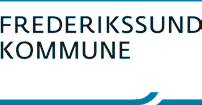 Meddelelse om hjemmeundervisningMed sin underskrift erklærer forældre/værge sig herved indforstået med, at man har ansvaret for, at den hjemmeunderviste elev får en undervisning, der står mål med folkeskolen, og at man selv afholder alle udgifter hertil (herunder skolebøger og andre undervisningsmaterialer). Kommunalbestyrelsen udpeger en tilsynsførende, som vil aflægge besøg på undervisningsstedet som en del af sit tilsyn (jf. Folkeskolelovens § 33 samt Lov om friskoler og private grundskoler, § 34 – § 35). Hjemmeundervisning skal meddeles Frederikssund Kommune, inden den igangsættes.Skemaet skal sendes sikkert via e-boks til Frederikssund Kommune. Du / I modtager efter modtagelsen af skemaet en kvittering fra Team Skole, Børn og Skole, Frederikssund Kommune, som bl.a. indeholder angivelse af, hvem der er udpeget som tilsynsførende.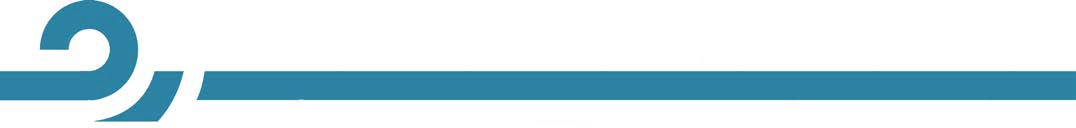 SkoleårSkoleårSkoleårSkoleårSkoleåret:(Dette skema er kun gældende indtil skoleårets afslutning. Ved en evt. forsættelse af hjemmeundervisningen i det efterfølgende skoleår, skal der indsendes et nyt meddelelsesskema inden 1. august)(Dette skema er kun gældende indtil skoleårets afslutning. Ved en evt. forsættelse af hjemmeundervisningen i det efterfølgende skoleår, skal der indsendes et nyt meddelelsesskema inden 1. august)(Dette skema er kun gældende indtil skoleårets afslutning. Ved en evt. forsættelse af hjemmeundervisningen i det efterfølgende skoleår, skal der indsendes et nyt meddelelsesskema inden 1. august)(Dette skema er kun gældende indtil skoleårets afslutning. Ved en evt. forsættelse af hjemmeundervisningen i det efterfølgende skoleår, skal der indsendes et nyt meddelelsesskema inden 1. august)Forældre/værgeForældre/værgeForældre/værgeForældre/værgeForældres/værges navn:Forældres/værges navn:Forældres/værges navn:Forældres/værges navn:Adresse:Adresse:Adresse:Telefon:Postnr.:By:By:Telefon:ElevElevElevElevElevens navn:Elevens navn:Cpr.nr.:Klassetrin:Dato for påbegyndelse af hjemmeundervisningDato for påbegyndelse af hjemmeundervisningDato for påbegyndelse af hjemmeundervisningDato for påbegyndelse af hjemmeundervisningDato:Dato:Dato:Dato:UndervisningsstedUndervisningsstedUndervisningsstedUndervisningsstedUndervisningssted:Undervisningssted:Undervisningssted:Undervisningssted:Adresse:Adresse:Adresse:Adresse:Postnr.:By:By:By:UnderviserUnderviserUnderviserUnderviserUnderviserens navn:Underviserens navn:Underviserens navn:Underviserens navn:Adresse:Adresse:Adresse:Telefon:Postnr.:By:By:Telefon:Underviserens uddannelse:Underviserens uddannelse:Underviserens uddannelse:Underviserens uddannelse:UnderskriftUnderskriftUnderskriftUnderskriftForældres/værges underskrift (ved fælles forældremyndighed skal begge forældre underskrive):Forældres/værges underskrift (ved fælles forældremyndighed skal begge forældre underskrive):Forældres/værges underskrift (ved fælles forældremyndighed skal begge forældre underskrive):Dato:Som forældre / værge giver vi hermed samtykke til, at Frederikssund Kommune må registrere og benytte de data, der er oplyst ovenfor, med henblik på at behandle meddelelsenSom forældre / værge giver vi hermed samtykke til, at Frederikssund Kommune må registrere og benytte de data, der er oplyst ovenfor, med henblik på at behandle meddelelsenSom forældre / værge giver vi hermed samtykke til, at Frederikssund Kommune må registrere og benytte de data, der er oplyst ovenfor, med henblik på at behandle meddelelsenSæt kryds: